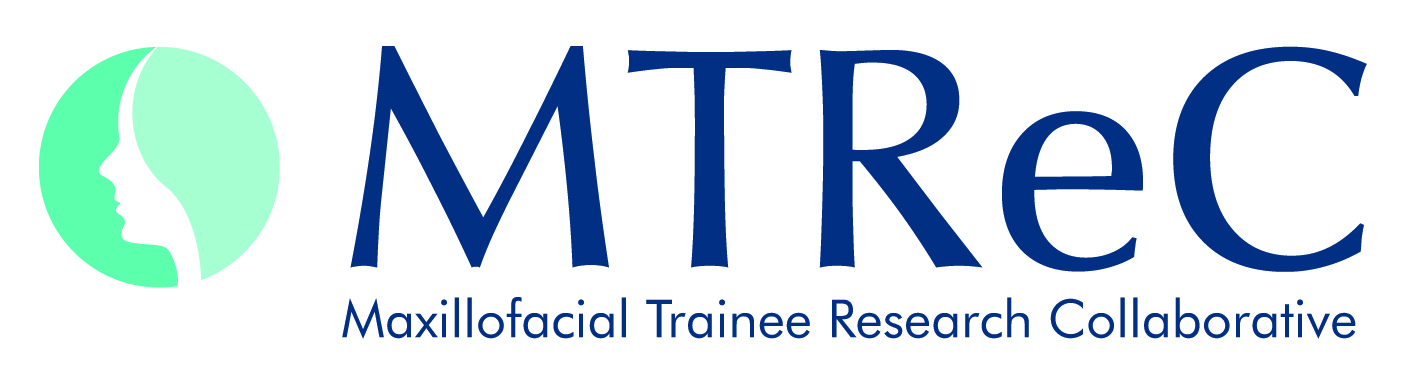 Project Proposal GuidanceMTReC’s strength is it’s trainee network. Consider how will your project would use the network. How will collaborators incorporate your project into their day to day activities?While we don’t want the process of proposing a new project to be too onerous, it is important that you can demonstrate your project is well thought through and that you can show where it stands within the wider literature.Please read our constitution (available at www.maxfaxtrainee.co.uk) for details of how projects are chosen and what will be expected of you if your project is accepted. If you have any queries or want to discuss your ideas with the committee, then please get in touch mtrecinfo@gmail.comPlease use the following headings when submitting your proposalTitle Summary (300 word max)Background (300 word max)AimsMethodsOutcome measures (primary endpoints)Thank you for your project proposal and good luck. The MTReC Committee 